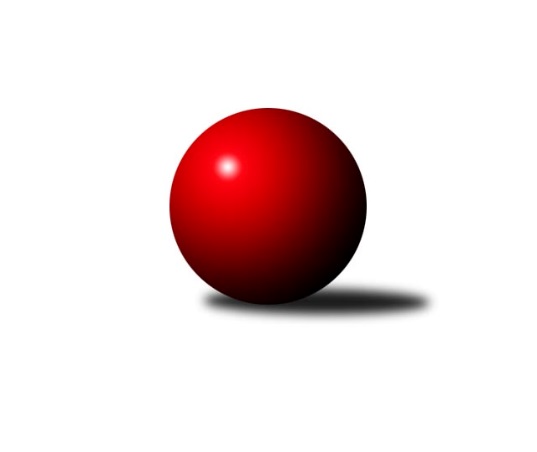 Č.3Ročník 2018/2019	30.9.2018Nejlepšího výkonu v tomto kole: 2462 dosáhlo družstvo: KK Konstruktiva DMistrovství Prahy 2 2018/2019Výsledky 3. kolaSouhrnný přehled výsledků:TJ Sokol Kobylisy C	- KK Slavia D	3:5	2223:2251	6.0:6.0	25.9.KK Slavia C	- SK Uhelné sklady D	6:2	2281:2127	9.0:3.0	25.9.KK DP Praha A	- TJ Sokol Rudná C	3:5	2421:2430	6.0:6.0	26.9.TJ Radlice	- KK Slavia B	7:1	2401:2265	8.5:3.5	26.9.TJ Sokol Vršovice B	- SK Uhelné sklady B	5.5:2.5	2406:2361	7.0:5.0	27.9.KK Konstruktiva D	- SK Žižkov C	5:3	2462:2345	6.0:6.0	27.9.SK Uhelné sklady C	- KK Slavoj D		dohrávka		26.10.Tabulka družstev:	1.	KK Slavia D	3	2	1	0	16.0 : 8.0 	17.0 : 19.0 	 2296	5	2.	TJ Sokol Rudná C	2	2	0	0	11.0 : 5.0 	14.5 : 9.5 	 2391	4	3.	SK Uhelné sklady B	3	2	0	1	13.5 : 10.5 	21.0 : 15.0 	 2343	4	4.	TJ Sokol Vršovice B	3	2	0	1	10.5 : 13.5 	12.0 : 24.0 	 2267	4	5.	KK Slavoj D	2	1	1	0	12.0 : 4.0 	18.0 : 6.0 	 2471	3	6.	KK Slavia B	3	1	1	1	12.0 : 12.0 	19.5 : 16.5 	 2340	3	7.	TJ Radlice	2	1	0	1	8.0 : 8.0 	12.5 : 11.5 	 2327	2	8.	KK Konstruktiva D	2	1	0	1	8.0 : 8.0 	12.0 : 12.0 	 2390	2	9.	KK Slavia C	2	1	0	1	7.0 : 9.0 	14.0 : 10.0 	 2301	2	10.	SK Uhelné sklady D	2	1	0	1	7.0 : 9.0 	9.0 : 15.0 	 2249	2	11.	SK Žižkov C	3	1	0	2	13.0 : 11.0 	22.0 : 14.0 	 2385	2	12.	KK DP Praha A	3	0	1	2	9.0 : 15.0 	16.0 : 20.0 	 2316	1	13.	SK Uhelné sklady C	1	0	0	1	1.0 : 7.0 	4.0 : 8.0 	 2371	0	14.	TJ Sokol Kobylisy C	3	0	0	3	8.0 : 16.0 	12.5 : 23.5 	 2212	0Podrobné výsledky kola:	 TJ Sokol Kobylisy C	2223	3:5	2251	KK Slavia D	Jan Nowak	 	 163 	 175 		338 	 0:2 	 416 	 	206 	 210		Josef Kocan	Anna Nowaková	 	 180 	 210 		390 	 2:0 	 363 	 	170 	 193		Jiří Kryda ml.	Zdeněk Šrot	 	 182 	 179 		361 	 0:2 	 387 	 	193 	 194		Milan Mareš ml.	Karel Erben	 	 163 	 183 		346 	 1:1 	 378 	 	161 	 217		Jan Kryda	Václav Jícha	 	 198 	 199 		397 	 1:1 	 384 	 	200 	 184		Michal Kocan	Michal Matyska	 	 202 	 189 		391 	 2:0 	 323 	 	153 	 170		Milan Mareš st.rozhodčí: Nejlepší výkon utkání: 416 - Josef Kocan	 KK Slavia C	2281	6:2	2127	SK Uhelné sklady D	Vladimír Kněžek	 	 203 	 153 		356 	 0:2 	 396 	 	204 	 192		Jana Dušková	Zdeněk Novák	 	 191 	 204 		395 	 2:0 	 347 	 	173 	 174		Jitka Kudějová	Karel Bernat	 	 195 	 170 		365 	 1:1 	 368 	 	192 	 176		Jindra Kafková	Karel Myšák	 	 187 	 179 		366 	 2:0 	 347 	 	182 	 165		Stanislava Sábová	Tomáš Jiránek	 	 210 	 190 		400 	 2:0 	 345 	 	179 	 166		Libor Povýšil	Petr Knap	 	 204 	 195 		399 	 2:0 	 324 	 	149 	 175		Petr Štichrozhodčí: Nejlepší výkon utkání: 400 - Tomáš Jiránek	 KK DP Praha A	2421	3:5	2430	TJ Sokol Rudná C	Jaroslav Michálek	 	 208 	 216 		424 	 1:1 	 417 	 	220 	 197		Irena Mikešová	Jan Novák	 	 227 	 214 		441 	 2:0 	 391 	 	180 	 211		Štěpán Fatka	Josef Málek	 	 203 	 182 		385 	 0:2 	 411 	 	215 	 196		Miluše Kohoutová	Jindřich Málek	 	 182 	 180 		362 	 1:1 	 382 	 	207 	 175		Eva Mařánková	Jiří Brada	 	 208 	 215 		423 	 2:0 	 385 	 	195 	 190		Hana Poláčková	Martin Štochl *1	 	 187 	 199 		386 	 0:2 	 444 	 	230 	 214		Jarmila Zimákovározhodčí: střídání: *1 od 51. hodu Jindřich HabadaNejlepší výkon utkání: 444 - Jarmila Zimáková	 TJ Radlice	2401	7:1	2265	KK Slavia B	Jan Kamín	 	 210 	 209 		419 	 2:0 	 355 	 	181 	 174		Tomáš Tejnor	Leoš Kofroň	 	 212 	 191 		403 	 1.5:0.5 	 392 	 	201 	 191		Tomáš Rybka	Marek Lehner	 	 188 	 198 		386 	 2:0 	 350 	 	183 	 167		Nikola Zuzánková	Radek Lehner	 	 212 	 196 		408 	 1:1 	 399 	 	189 	 210		Lidmila Fořtová	Lukáš Lehner	 	 170 	 176 		346 	 0:2 	 386 	 	195 	 191		Pavel Forman	Miloš Beneš ml.	 	 211 	 228 		439 	 2:0 	 383 	 	180 	 203		Michal Fořtrozhodčí: Nejlepší výkon utkání: 439 - Miloš Beneš ml.	 TJ Sokol Vršovice B	2406	5.5:2.5	2361	SK Uhelné sklady B	Luboš Polák	 	 200 	 217 		417 	 1:1 	 390 	 	203 	 187		Markéta Rajnochová	Karel Holada	 	 186 	 199 		385 	 1:1 	 385 	 	196 	 189		Adam Rajnoch	Jaroslav Havránek	 	 196 	 195 		391 	 0:2 	 445 	 	222 	 223		Roman Tumpach	Václav Papež	 	 208 	 201 		409 	 2:0 	 389 	 	195 	 194		Petr Míchal	Josef Hladík	 	 215 	 211 		426 	 2:0 	 373 	 	190 	 183		Pavel Černý	Petr Finger	 	 169 	 209 		378 	 1:1 	 379 	 	180 	 199		Jiří Mudrarozhodčí: Nejlepší výkon utkání: 445 - Roman Tumpach	 KK Konstruktiva D	2462	5:3	2345	SK Žižkov C	Jaroslav Pleticha ml.	 	 222 	 190 		412 	 0:2 	 435 	 	226 	 209		Hana Křemenová	Vojtěch Máca	 	 198 	 174 		372 	 1:1 	 378 	 	194 	 184		Tomáš Pokorný	Petr Mašek	 	 211 	 200 		411 	 1:1 	 403 	 	202 	 201		Vladislav Škrabal	Jan Váňa	 	 211 	 222 		433 	 2:0 	 406 	 	207 	 199		Pavel Váňa	Jiří Čihák	 	 202 	 208 		410 	 2:0 	 281 	 	155 	 126		Jaroslav Hron	Šarlota Smutná	 	 201 	 223 		424 	 0:2 	 442 	 	212 	 230		Tomáš Kazimourrozhodčí: Nejlepší výkon utkání: 442 - Tomáš KazimourPořadí jednotlivců:	jméno hráče	družstvo	celkem	plné	dorážka	chyby	poměr kuž.	Maximum	1.	Roman Hrdlička 	KK Slavoj D	452.00	301.0	151.0	8.0	2/2	(467)	2.	Miloslav Dušek 	SK Uhelné sklady C	434.00	300.0	134.0	4.0	1/1	(434)	3.	Jarmila Zimáková 	TJ Sokol Rudná C	425.50	301.0	124.5	8.0	2/2	(444)	4.	Jaroslav Pleticha  ml.	KK Konstruktiva D	424.00	289.5	134.5	2.5	2/2	(436)	5.	Tomáš Kazimour 	SK Žižkov C	423.67	292.3	131.3	5.7	3/3	(442)	6.	Vladislav Škrabal 	SK Žižkov C	423.33	282.7	140.7	7.3	3/3	(478)	7.	Hana Křemenová 	SK Žižkov C	418.67	288.3	130.3	6.0	3/3	(435)	8.	Miluše Kohoutová 	TJ Sokol Rudná C	417.50	289.5	128.0	7.0	2/2	(424)	9.	Jan Šipl 	KK Slavoj D	415.50	287.0	128.5	7.0	2/2	(426)	10.	Vlastimil Bočánek 	SK Uhelné sklady B	415.50	289.5	126.0	5.5	2/3	(433)	11.	Miloš Beneš  ml.	TJ Radlice	414.00	294.0	120.0	7.0	2/2	(439)	12.	Pavel Forman 	KK Slavia B	412.00	272.0	140.0	4.3	3/3	(443)	13.	Lidmila Fořtová 	KK Slavia B	411.00	284.3	126.7	6.0	3/3	(428)	14.	Otakar Jakoubek 	SK Uhelné sklady C	411.00	308.0	103.0	15.0	1/1	(411)	15.	Josef Kocan 	KK Slavia D	410.00	268.5	141.5	4.8	2/2	(416)	16.	Dana Školová 	SK Uhelné sklady C	408.00	305.0	103.0	17.0	1/1	(408)	17.	Eva Kozáková 	SK Uhelné sklady C	407.00	281.0	126.0	11.0	1/1	(407)	18.	Tomáš Jiránek 	KK Slavia C	405.50	274.5	131.0	6.5	2/2	(411)	19.	Pavel Váňa 	SK Žižkov C	405.33	281.0	124.3	6.7	3/3	(419)	20.	Roman Tumpach 	SK Uhelné sklady B	404.50	287.5	117.0	9.5	2/3	(445)	21.	Jiří Brada 	KK DP Praha A	404.25	276.3	128.0	5.3	2/2	(423)	22.	Petr Knap 	KK Slavia C	404.00	281.5	122.5	7.5	2/2	(409)	23.	Jan Novák 	KK DP Praha A	403.50	276.0	127.5	7.3	2/2	(441)	24.	Jan Váňa 	KK Konstruktiva D	402.50	289.5	113.0	30.5	2/2	(433)	25.	Milan Mareš  ml.	KK Slavia D	402.25	286.8	115.5	8.5	2/2	(424)	26.	Irena Mikešová 	TJ Sokol Rudná C	401.00	286.0	115.0	7.0	2/2	(417)	27.	Radek Lehner 	TJ Radlice	401.00	286.0	115.0	10.5	2/2	(408)	28.	Jan Kamín 	TJ Radlice	400.50	284.0	116.5	3.0	2/2	(419)	29.	Michal Matyska 	TJ Sokol Kobylisy C	398.25	279.5	118.8	7.8	2/2	(413)	30.	Jiří Čihák 	KK Konstruktiva D	396.50	273.0	123.5	3.0	2/2	(410)	31.	Petr Mašek 	KK Konstruktiva D	396.00	272.0	124.0	9.5	2/2	(411)	32.	Václav Jícha 	TJ Sokol Kobylisy C	393.75	274.3	119.5	9.0	2/2	(420)	33.	Jindra Kafková 	SK Uhelné sklady D	393.50	262.0	131.5	7.0	2/2	(419)	34.	Jaroslav Havránek 	TJ Sokol Vršovice B	392.00	284.8	107.3	11.8	2/2	(395)	35.	Blanka Koubová 	KK Slavoj D	392.00	286.0	106.0	10.5	2/2	(401)	36.	Jindřich Málek 	KK DP Praha A	391.50	275.3	116.3	8.0	2/2	(404)	37.	Tomáš Rybka 	KK Slavia B	390.33	268.0	122.3	9.7	3/3	(417)	38.	Zdeněk Novák 	KK Slavia C	389.50	278.5	111.0	12.0	2/2	(395)	39.	Karel Wolf 	TJ Sokol Vršovice B	388.50	278.0	110.5	10.5	2/2	(394)	40.	Hana Poláčková 	TJ Sokol Rudná C	388.00	267.5	120.5	9.5	2/2	(391)	41.	Michal Kocan 	KK Slavia D	387.00	268.8	118.3	6.3	2/2	(403)	42.	Adam Rajnoch 	SK Uhelné sklady B	386.00	268.7	117.3	11.3	3/3	(409)	43.	Jiří Bendl 	SK Uhelné sklady C	386.00	272.0	114.0	10.0	1/1	(386)	44.	Eva Mařánková 	TJ Sokol Rudná C	384.50	271.5	113.0	13.0	2/2	(387)	45.	Jan Kryda 	KK Slavia D	382.50	263.0	119.5	7.3	2/2	(402)	46.	Vojtěch Máca 	KK Konstruktiva D	382.50	277.0	105.5	14.0	2/2	(393)	47.	Markéta Rajnochová 	SK Uhelné sklady B	381.50	273.5	108.0	10.0	2/3	(390)	48.	Leoš Kofroň 	TJ Radlice	381.00	266.0	115.0	9.0	2/2	(403)	49.	Pavel Černý 	SK Uhelné sklady B	380.67	266.7	114.0	9.7	3/3	(387)	50.	Tomáš Pokorný 	SK Žižkov C	380.67	279.7	101.0	13.3	3/3	(388)	51.	Petr Míchal 	SK Uhelné sklady B	379.33	267.0	112.3	7.7	3/3	(389)	52.	Stanislava Sábová 	SK Uhelné sklady D	378.50	262.5	116.0	6.5	2/2	(410)	53.	Petr Finger 	TJ Sokol Vršovice B	378.25	264.3	114.0	10.5	2/2	(411)	54.	Marek Lehner 	TJ Radlice	377.00	264.5	112.5	7.5	2/2	(386)	55.	Jaroslav Vondrák 	KK DP Praha A	376.50	260.5	116.0	5.0	2/2	(383)	56.	Jiří Mudra 	SK Uhelné sklady B	376.50	270.0	106.5	9.5	2/3	(379)	57.	Luboš Polák 	TJ Sokol Vršovice B	373.00	276.3	96.8	13.8	2/2	(417)	58.	Nikola Zuzánková 	KK Slavia B	372.33	257.3	115.0	8.3	3/3	(384)	59.	Karel Erben 	TJ Sokol Kobylisy C	370.00	258.8	111.3	10.3	2/2	(390)	60.	Jitka Kudějová 	SK Uhelné sklady D	369.00	264.5	104.5	6.5	2/2	(391)	61.	Vladimír Kněžek 	KK Slavia C	369.00	273.5	95.5	12.0	2/2	(382)	62.	Josef Málek 	KK DP Praha A	366.00	277.3	88.8	13.8	2/2	(385)	63.	Petr Štich 	SK Uhelné sklady D	365.50	266.5	99.0	14.0	2/2	(407)	64.	Deno Klos 	KK DP Praha A	363.50	262.5	101.0	13.0	2/2	(384)	65.	Jiří Kryda  ml.	KK Slavia D	363.50	270.5	93.0	12.8	2/2	(376)	66.	Karel Holada 	TJ Sokol Vršovice B	362.50	268.0	94.5	12.5	2/2	(385)	67.	Karel Bernat 	KK Slavia C	362.00	276.0	86.0	10.5	2/2	(365)	68.	Tomáš Tejnor 	KK Slavia B	359.33	260.3	99.0	12.3	3/3	(396)	69.	Libor Povýšil 	SK Uhelné sklady D	358.00	257.5	100.5	11.5	2/2	(371)	70.	Jan Nowak 	TJ Sokol Kobylisy C	354.50	260.8	93.8	11.5	2/2	(376)	71.	Lukáš Lehner 	TJ Radlice	353.00	259.5	93.5	10.5	2/2	(360)	72.	Milan Mareš  st.	KK Slavia D	351.00	248.3	102.8	12.8	2/2	(380)	73.	Zdeněk Šrot 	TJ Sokol Kobylisy C	347.75	260.3	87.5	15.5	2/2	(372)	74.	Jiří Zouhar 	TJ Sokol Kobylisy C	337.00	238.0	99.0	14.5	2/2	(348)	75.	Josef Habr 	SK Uhelné sklady C	325.00	248.0	77.0	21.0	1/1	(325)		Vladimír Jahelka 	KK Slavoj D	453.00	293.0	160.0	7.0	1/2	(453)		Aleš Král 	KK Slavoj D	439.00	297.0	142.0	7.0	1/2	(439)		Luboš Maruna 	KK Slavoj D	437.00	286.0	151.0	7.0	1/2	(437)		Miroslav Míchal 	SK Uhelné sklady B	435.00	287.0	148.0	7.0	1/3	(435)		Jiří Sládek 	KK Slavia B	431.00	286.0	145.0	4.0	1/3	(431)		Josef Hladík 	TJ Sokol Vršovice B	426.00	283.0	143.0	4.0	1/2	(426)		Jaroslav Michálek 	KK DP Praha A	424.00	291.0	133.0	5.0	1/2	(424)		Šarlota Smutná 	KK Konstruktiva D	424.00	301.0	123.0	6.0	1/2	(424)		Václav Papež 	TJ Sokol Vršovice B	409.00	299.0	110.0	9.5	1/2	(409)		Markéta Baťková 	KK Slavoj D	403.00	283.0	120.0	7.0	1/2	(403)		Jana Dušková 	SK Uhelné sklady D	396.00	274.0	122.0	8.0	1/2	(396)		Štěpán Fatka 	TJ Sokol Rudná C	391.00	274.0	117.0	13.0	1/2	(391)		Anna Nowaková 	TJ Sokol Kobylisy C	390.00	267.0	123.0	6.0	1/2	(390)		Michal Fořt 	KK Slavia B	383.00	285.0	98.0	8.0	1/3	(383)		Přemysl Jonák 	KK Slavia C	376.00	271.0	105.0	10.0	1/2	(376)		Kateřina Holanová 	KK Slavoj D	373.00	253.0	120.0	15.0	1/2	(373)		Vlasta Nováková 	SK Uhelné sklady D	372.00	257.0	115.0	6.0	1/2	(372)		Karel Myšák 	KK Slavia C	366.00	244.0	122.0	9.0	1/2	(366)		Anna Novotná 	TJ Sokol Rudná C	358.00	251.0	107.0	15.0	1/2	(358)		Zdenka Cachová 	KK Konstruktiva D	352.00	262.0	90.0	14.0	1/2	(352)		Karolína Stellnerová 	SK Žižkov C	344.00	247.0	97.0	15.0	1/3	(344)		Ladislav Škabrada 	KK Slavoj D	317.00	233.0	84.0	11.0	1/2	(317)		Jiří Janata 	TJ Sokol Vršovice B	314.00	240.0	74.0	24.0	1/2	(314)		Jaroslav Hron 	SK Žižkov C	281.00	219.0	62.0	23.0	1/3	(281)Sportovně technické informace:Starty náhradníků:registrační číslo	jméno a příjmení 	datum startu 	družstvo	číslo startu10207	Jindřich Habada	26.09.2018	KK DP Praha A	1x13361	Martin Štochl	26.09.2018	KK DP Praha A	1x14500	Jaroslav Michálek	26.09.2018	KK DP Praha A	1x
Hráči dopsaní na soupisku:registrační číslo	jméno a příjmení 	datum startu 	družstvo	22637	Štěpán Fatka	26.09.2018	TJ Sokol Rudná C	Program dalšího kola:4. kolo1.10.2018	po	17:00	SK Žižkov C - KK Slavia C	1.10.2018	po	17:30	SK Uhelné sklady C - SK Uhelné sklady D (dohrávka z 1. kola)	2.10.2018	út	17:30	KK Slavia B - SK Uhelné sklady D	2.10.2018	út	17:30	TJ Sokol Rudná C - TJ Sokol Vršovice B	2.10.2018	út	17:30	KK Slavia D - KK DP Praha A	3.10.2018	st	17:30	TJ Radlice - TJ Sokol Kobylisy C	4.10.2018	čt	17:30	KK Slavoj D - KK Konstruktiva D	5.10.2018	pá	17:30	SK Uhelné sklady B - SK Uhelné sklady C	Nejlepší šestka kola - absolutněNejlepší šestka kola - absolutněNejlepší šestka kola - absolutněNejlepší šestka kola - absolutněNejlepší šestka kola - dle průměru kuželenNejlepší šestka kola - dle průměru kuželenNejlepší šestka kola - dle průměru kuželenNejlepší šestka kola - dle průměru kuželenNejlepší šestka kola - dle průměru kuželenPočetJménoNázev týmuVýkonPočetJménoNázev týmuPrůměr (%)Výkon1xRoman TumpachUS B4451xRoman TumpachUS B115.134451xJarmila ZimákováRudná C4442xMiloš Beneš ml.Radlice A111.64392xTomáš KazimourŽižkov C4421xJarmila ZimákováRudná C110.884441xJan NovákKK DP A4411xJosef HladíkVršovice B110.214261xMiloš Beneš ml.Radlice A4391xJan NovákKK DP A110.134411xHana KřemenováŽižkov C4351xJosef KocanSlavia D109.87416